ALCALDIA MUNICIPAL DE USULUTÁN La municipalidad en apoyo a las comunidades con la reparación de las calles en Caserío Lomas de Cantón El Ojuste mejorando así, la red vial en la zona.Fecha de ejecución: 08 de julio de 2020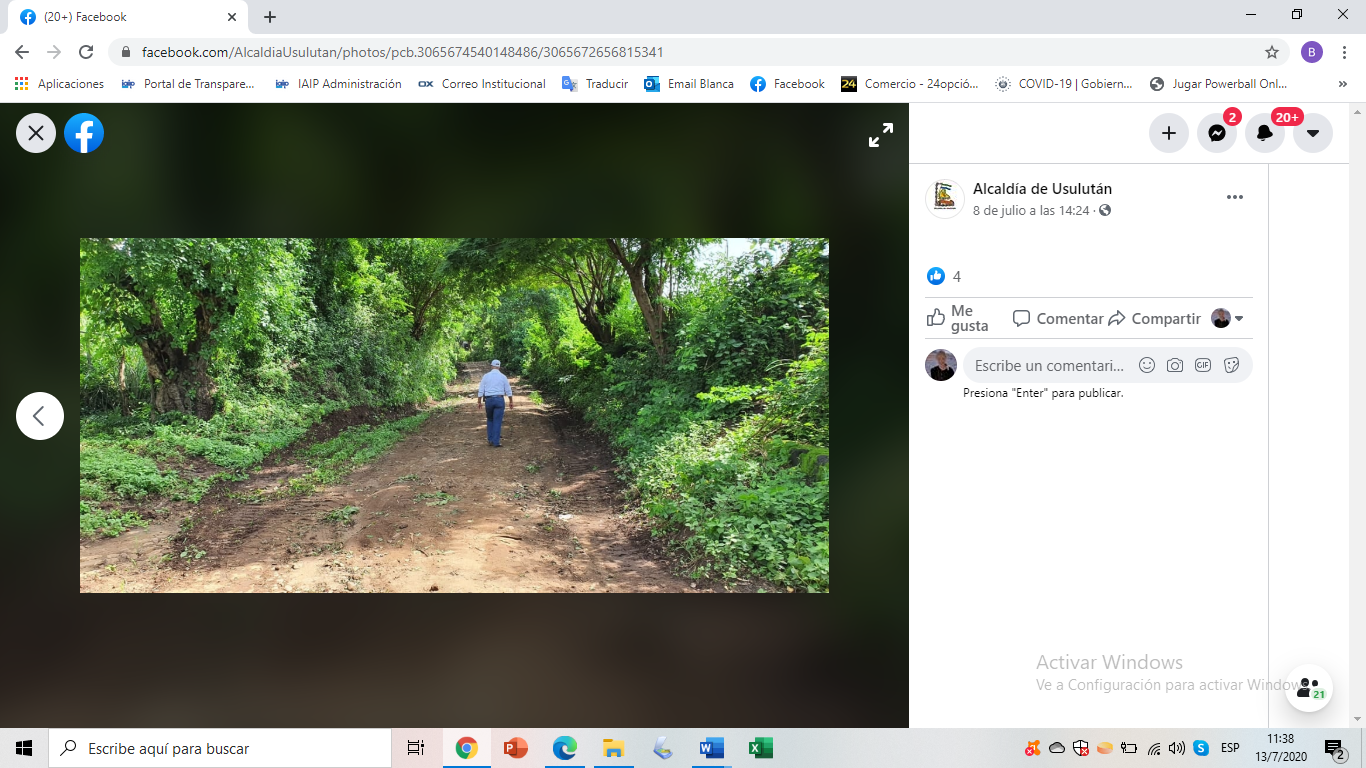 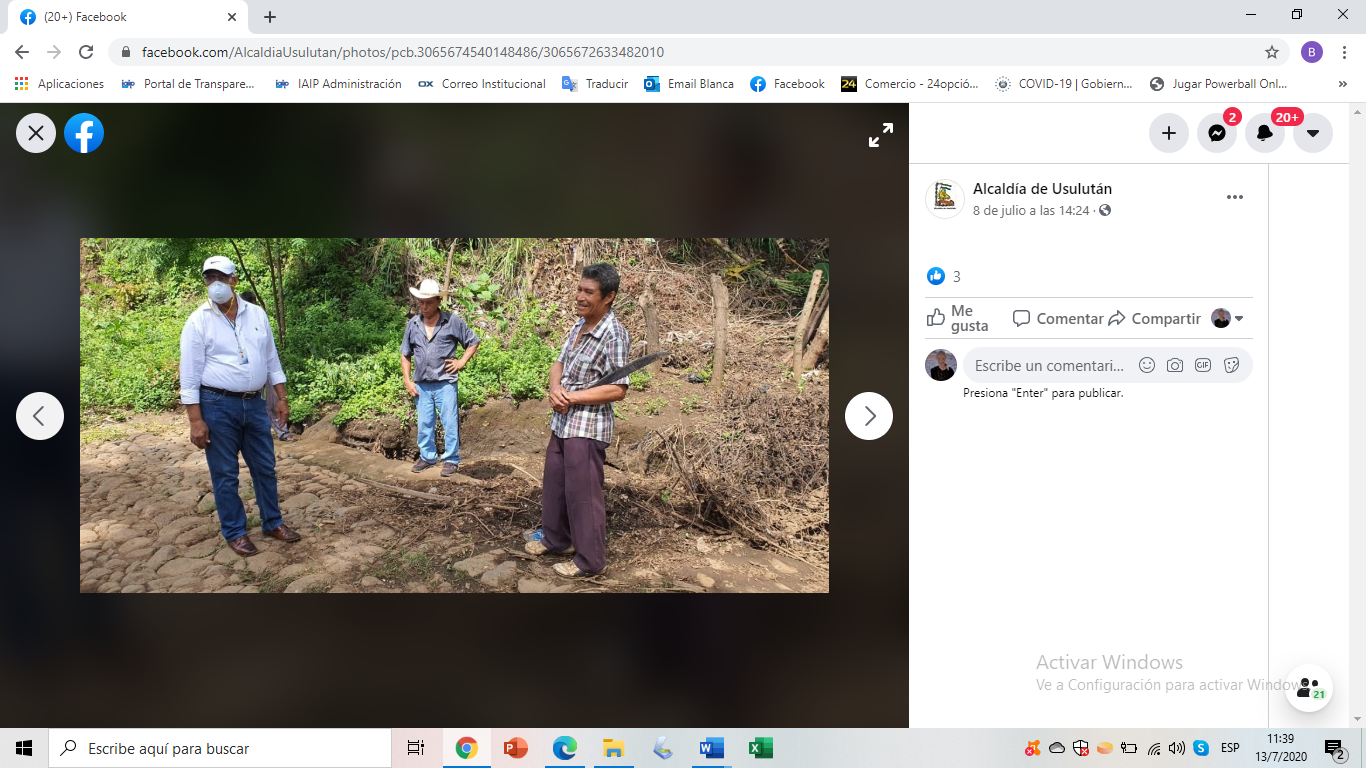 